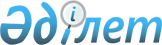 Об утверждении Инструкции по присвоению спортивных званий и разрядов
					
			Утративший силу
			
			
		
					Приказ и.о. Председателя Агентства Республики Казахстан по туризму и спорту от 12 апреля 2004 года N 06-2-2/131. Зарегистрирован Министерством юстиции Республики Казахстан от 29 апреля 2004 года N 2829. Утратил силу приказом и.о. министра туризма и спорта Республики Казахстан от 22 августа 2008 года № 01-08/142.
      


Сноска. Утратил силу приказом и.о. министра туризма и спорта РК от 22.08.2008 


 № 01-08/142 


 (порядок введения в действие см. 


 п.5 


). 



      В целях реализации 
 Закона 
 Республики Казахстан "О физической культуре и спорте" 

ПРИКАЗЫВАЮ:





      1. Утвердить прилагаемую Инструкцию по присвоению спортивных званий и разрядов.




      2. Управлению спортивно-массовой работы в установленном порядке представить настоящий приказ на государственную регистрацию в Министерство юстиции Республики Казахстан.




      3. Контроль за исполнением настоящего приказа возложить на заместителя Председателя Канагатова Е.Б.




      4. Настоящий приказ вступает в силу со дня его государственной регистрации.    


      и.о. Председатель 





     Утверждена                  



Приказом и.о. Председателя Агентства     



Республики Казахстан по туризму и спорту



от 12 апреля 2004 г. N 06-2-2/131   



"Об утверждении Инструкции по присвоению 



спортивных званий и разрядов"   



Инструкция 






по присвоению спортивных званий и разрядов





1. Общие положения



      1. Настоящая Инструкция по присвоению спортивных званий и разрядов (далее - Инструкция) определяет процедуру и условия присвоения спортивных званий и разрядов в целях обеспечения единой оценки уровня мастерства спортсменов. 



      2. Спортивные звания и разряды присваиваются в соответствии со "Спортивной классификацией Республики Казахстан", утверждаемой центральным исполнительным органом в области физической культуры и спорта (далее - уполномоченный орган). 



      3. Спортивная классификация Республики Казахстан (далее - Классификация) - система спортивных званий, разрядов, определяющих уровень мастерства спортсменов по видам спорта. Классификация утверждается на 4-х летний (олимпийский) цикл. Соответствующие изменения в Классификацию вносятся уполномоченным органом по предложению общественных объединений по видам спорта (далее - федерации) в зависимости от развития вида спорта в Республике Казахстан.



      Показателями спортивных достижений различного уровня являются разрядные требования и нормы, выполненные при определенных условиях и установленные с учетом особенностей видов спорта, пола и возраста спортсменов.



      4. В соответствии с требованиями Классификации спортсменам присваиваются следующие спортивные звания и разряды:



      1) спортивные звания: 



      мастер спорта Республики Казахстан международного класса;



      мастер спорта Республики Казахстан; 



      2) спортивные разряды:



      кандидат в мастера спорта Республики Казахстан; 



      спортсмен 1 разряда;



      спортсмен 2 разряда;



      спортсмен 3 разряда;



      спортсмен 1 юношеского разряда 



      спортсмен 2 юношеского разряда; 



      спортсмен 3 юношеского разряда.





2. Условия присвоения спортивных званий и разрядов



      5. Спортивные звания и разряды присваиваются спортсменам - гражданам Республики Казахстан, выполнившим разрядные нормы и требования, установленные Классификацией.



      6. Спортивные звания присваиваются, если в состав судейской коллегии, проводящей соревнования по виду спорта или дисциплине, входят судьи соответствующего уровня. 



      7. Для присвоения званий "мастер спорта Республики Казахстан международного класса" и "мастер спорта Республики Казахстан" в главной судейской коллегии должно быть не менее трех судей категории "национальный судья по спорту высшей категории". 



      Для присвоения спортивных разрядов:



      "кандидат в мастера спорта Республики Казахстан" - двух судей категории "национальный судья по спорту высшей категории" и трех судей категории "национальный судья по спорту";



      спортсмен 1 разряда - двух судей категории "национальный судья по спорту высшей категории" и двух судей категории "национальный судья по спорту";



      спортсмен 2 и 3 разрядов - двух судей категории "национальный судья по спорту";



и двух судей первой категории;



      юношеских разрядов - двух судей первой категории и двух судей по спорту.





       3. Присвоение спортивных званий и разрядов



      8. Звания "мастера спорта Республики Казахстан международного класса" и "мастера спорта Республики Казахстан" присваиваются уполномоченным органом по представлению территориальных исполнительных органов в области физической культуры и спорта и республиканских федераций по видам спорта.



      9. Спортивные разряды "Кандидата в мастера спорта Республики Казахстан" и спортсмен 1 разряда присваиваются территориальными исполнительными органами в области физической культуры и спорта по представлению районных, городских исполнительных органов по физической культуре и спорту и областных федераций по видам спорта.



      10. Спортивный разряды спортсмены 2 и 3 разрядов присваиваются районными, городскими исполнительными органами в области физической культуры и спорта и физкультурно-спортивными организациями. 



      11. По видам спорта, объединяемым спортивными клубами Министерства внутренних дел Республики Казахстан, Министерства обороны Республики Казахстан, Агентством Республики Казахстан по чрезвычайным ситуациям, присвоение спортивных разрядов осуществляется ими самостоятельно по согласованию с уполномоченным органом.



      12. Организации, имеющие право представлять спортсмена к спортивному званию, должны направлять документы в уполномоченный орган в течение шести месяцев с момента выполнения соответствующего норматива или требования.



      13. Организации, имеющие право присваивать спортивные разряды, должны оформлять необходимые документы в течение месяца с момента выполнения соответствующего норматива или требования.



      14. В представлении о присвоении (приложение 1 к Инструкции) должны быть отражены достижения спортсмена. К представлению прилагаются:



      1) выписка из протокола соревнования с указанием наименования соревнования, срока и места проведения соревнования, подписанная главным судьей и главным секретарем соревнования;



      2) в видах борьбы, бокса - справку о победах, подписанную главным судьей, главным секретарем соревнований (приложение 2 к Инструкции); 



      3) представление территориальных исполнительных органов в области физической культуры и спорта;



      4) две фотографии кандидата на присвоение.



      15. Для коллегиального рассмотрения вопросов присвоения спортивных званий и разрядов в уполномоченном органе, территориальных исполнительных органах в области физической культуры и спорта и физкультурно-спортивных организациях создается консультативно-совещательный орган - Комиссия по присвоению спортивных званий, разрядов (далее - Комиссия). 



      16. Комиссия создается в следующем составе: председатель комиссии, заместитель председателя, члены комиссии. Состав Комиссии утверждается приказом руководителя соответствующего органа.



      17. Комиссия рассматривает документы, представленные на присвоение и имеет право рекомендовать присвоить звание, разряд или отказать в присвоении.



      18. Для рассмотрения документов, представленных на присвоение, Комиссия созывается по мере необходимости, но не реже одного раза в месяц. Заседания Комиссии проводится при наличии не менее 2/3 от общего числа членов Комиссии.



      19. Комиссия путем открытого голосования (простым большинством голосов) вносит предложения рекомендательного характера о присвоении или отказе в присвоении.



      20. Решения Комиссии оформляется протоколом. Протокол подписывается председателем, заместителем председателя, секретарем и членами комиссии, принимавшими участие в голосовании.



      21. Уполномоченный орган, территориальные исполнительные органы в области физической культуры и спорта и физкультурно-спортивные организации на основании заключения Комиссии принимают решения о присвоении звании или спортивных разрядов, которые утверждаются приказами. 





4. Заключительные положения



       22. Спортсменам, удостоенным спортивного звания или выполнившим разрядные требования, вручаются соответствующие удостоверения (приложение 3 к Инструкции) и знаки.



      23. Выдача удостоверений и знаков регистрируется в журнале регистрации выданных удостоверений и знаков.



      24. Физкультурно-спортивные организации на основании приказов о присвоении спортивного звания или разряда оформляют зачетные классификационные книжки (приложение 4 к Инструкции). В зачетных классификационных книжках спортсменов отмечаются результаты соревнований, присвоение последующего звания, разряда и прохождение спортсменом медицинского обследования. 




  Приложение 1                



к Инструкции по присвоению спортивных  



званий и разрядов, утвержденной     



приказом и.о. Председателя Агентства  



Республики Казахстан по туризму и спорту 



от 12 апреля 2004 г. N 06-2-2/131  



 



       Примечание РЦПИ: Текст на двух языках -






                 русском и государственном, см. бумажный вариант 



   __________________________________________________________________________



              ПРЕДСТАВЛЕНИЕ            |   Звание          | Цветное фото |



                                       |                   |    2 шт      |



_______________________________________|                   |  3,5 х 4,5   |



Вид спорта   |                         |                   |              |



_____________|_________________________|___________________|______________|



Ф-           |                         |Год, число, месяц рождения        |



И-           |                         |"___"_____________20___ г.        |



О-           |                         |                                  |



_____________|_________________________|                                  |



Ф.И.О. заполняется печатными буквами   |                                  |



на каз. и рус. языках                  |                                  |



_______________________________________|__________________________________|



Область            |                   | Город (район)     |              |



представляющая     |                   |                   |              |



___________________|___________________|___________________|______________|



ведомство          |                   | Спортшкола        |              |



___________________|___________________|___________________|______________|



Образование        |                   | Образование       |              |



физкультурное      |                   |                   |              |



___________________|___________________|___________________|______________|



Место учебы        |                   |Стаж занятий       |              |



(работы) должность |                   |спортом            |              |



___________________|___________________|___________________|______________|



Домашний адрес     |                                                      |



___________________|______________________________________________________|



Предыдущее звание  |Дата присвоения или|ФИО тренеров, подго|Тренерская    |



                   |подтверждения      |товивших спортсмена|категория     |



___________________|___________________|___________________|______________|



___________________|___________________|___________________|______________|



___________________|___________________|___________________|______________|



   Первичная физкультурная |Турспорт управление   | Федерация Республики  |



       организация         | (район, город, обл)  |       Казахстан       |



Руководитель ___________   |Руководитель _________| Руководитель _________|



              (подпись)    |             (подпись)|              (подпись)|



М.П. Дата                  | М.П. Дата            | М.П. Дата             |



___________________________|______________________|_______________________|



Дата поступления в Агентство РК по туризму и спорту   |"___"_____20___г.  |



______________________________________________________|___________________|



                      Основные показатели (нормативы)                     |



__________________________________________________________________________|



Дата выполнения число, |Наименование |Ранг, категория |   Показанный      |



      месяц, год       |соревнований | соревнования   |    результат      |



_______________________|_____________|________________|___________________|



_______________________|_____________|________________|___________________|



_______________________|_____________|________________|___________________|



_______________________|_____________|________________|___________________|



Должность судьи        |Фамилия, инициалы  |Город     |Судейская категория|



_______________________|___________________|__________|___________________|



Главный судья 



Главный секретарь



Старший судья 



___________________________________________________________________________



       Утверждение документа Агентством РК по туризму и спорту



---------------------------------------------------------------------------



Ответственное лицо |                                  |  Дата



---------------------------------------------------------------------------



Управление спорта  |  Причина отказа и отметка о      |  Дата отправки



высших достижений и|  нарушениях                      |



спортивного резерва|                                  |



___________________|__________________________________|___________________




      Приложение 2                



к Инструкции по присвоению спортивных  



званий и разрядов, утвержденной     



приказом и.о. Председателя Агентства  



Республики Казахстан по туризму и спорту 



от 12 апреля 2004 г. N 06-2-2/131  



 


                         Справка о победах


      Выдано _______________________________________________________



                                Ф.И.О



Город ________________________________________________________

Сроки и место проведения соревнования_________________________

Весовая категория до __________________ кг. 

Занял место __________________________________________ _______

Количество спортсменов, принявшие участие в данной весовой категории ______________________________________________________________

_______________________________________________________________________



N п.п.| Фамилия, имя  |  Область | Спортивное звание |Результат победы |



______|_______________|__________|___________________|_________________|



______|_______________|__________|___________________|_________________|



______|_______________|__________|___________________|_________________|



______|_______________|__________|___________________|_________________|

     Главный судья соревнований ___________ Фамилия, имя, подпись       

Главный секретарь соревнований ________ Фамилия, имя, подпись

Подпись главного судьи соревнования заверяется печатью 



проводящей организации.




Приложение 3               



к Инструкции по присвоению спортивных  



званий и разрядов, утвержденной     



приказом и.о. Председателя Агентства  



Республики Казахстан по туризму и спорту 



от 12 апреля 2004 г. N 06-2-2/131  

                                                       1 лист

        Агентство Республики Казахстан по туризму и спорту

                      Удостоверение N________

Фамилия _______________________________



Имя____________________________________



Отчество_______________________________

Присвоено спортивное звание: _____________________________

                             Председатель          подпись 



                             Ф.И. 

Приказ "______" __________ 20 __ г. N _____

Выдано "______"____________ 20__ г. 

                                                    2 лист



Примечание РЦПИ: Текст на государственном языке, 






                  см. бумажный вариант 






Приложение 4               



к Инструкции по присвоению спортивных  



званий и разрядов, утвержденной     



приказом и.о. Председателя Агентства  



Республики Казахстан по туризму и спорту 



от 12 апреля 2004 г. N 06-2-2/131  



         Зачетная классификационная книжка спортсмена


      № ____ регистрации зачетной классификационной книжки спортсмена

Вид спорта _________________________________________

Фамилия ____________________________________________

Имя ________________________________________________

Отчество ___________________________________________

Год рождения _______________________________________

Место жительство (адрес)____________________________

Место учебы, работы (адрес)_________________________

Спортивное общество ________________________________

Спортивное звание, разряд __________________________

Подпись спортсмена _________________________________

"_______" _______________ 200__ год

Зарегистрировано в спортивном

обществе (клубе) ___________________________________

      место             Подпись руководителя спортивного



      для фотографии    общества, клуба



      спортсмена               М.П.



      3.5 х 4.5

                                  2 страница

Медицинский осмотр, разрешения на участие в соревнованиях

_________________________________________________________________________



№  |Дата прохождения  |Годен  | Медицинский осмотр |Подпись | Примечание



   |                  |       | действительно до   |врача   |



___|__________________|_______|____________________|________|____________



___|__________________|_______|____________________|________|____________



___|__________________|_______|____________________|________|____________



___|__________________|_______|____________________|________|____________



___|__________________|_______|____________________|________|____________

                                  3 страница

Присвоено спортивное звание, разряд



_________________________________________________________________________



№  |наименование званий, разряда   | номер приказа  |подпись руководителя



___|_______________________________|________________|____________________



___|_______________________________|________________|____________________



___|_______________________________|________________|____________________



___|_______________________________|________________|____________________



___|_______________________________|________________|____________________

                                   4 страница

Сдача нормативов Президентских тестов:



________________________________________________________________________



№ п.п.|Среди возрастных групп |Число, месяц, год|Норматив |Подпись 



      |                       |                 |         |ответственного



      |                       |                 |         | лица



______|_______________________|_________________|_________|_____________



   1. 12-13 лет 



   2. 14-15 лет 



   3. 16-17 лет 



   4. 18-20 лет 



   5. 21-27 лет 



   6. 28-34 лет 



   7. 35-39 лет 



   8. 40-44 лет 



   9. 45-49 лет 



  10. 50-54 лет 



  11. 55-59 лет 



  12. 60-64 лет и старше 



------------------------------------------------------------------------

                                                          5 страница 

Участие спортсмена в соревнованиях и результаты 

________________________________________________________________________



№  |Наименование соревнования |Дата и место |Результат|Подпись главного



   |                          |проведения   |         |судьи и главного



   |                          |соревнования |         |секретаря



___|__________________________|_____________|_________|_________________



___|__________________________|_____________|_________|_________________



___|__________________________|_____________|_________|_________________



___|__________________________|_____________|_________|_________________



___|__________________________|_____________|_________|_________________



___|__________________________|_____________|_________|_________________

                                                          6 страница

Регистрация перехода спортсмена из одного общества в другое



________________________________________________________________________



№  |Переход из физкультурно-спортивной  |Принят на учет в физкультурно-



   |организации                         |спортивную организацию



___|____________________________________|_______________________________



___|____________________________________|_______________________________



___|____________________________________|_______________________________



___|____________________________________|_______________________________



___|____________________________________|_______________________________



___|____________________________________|_______________________________       

					© 2012. РГП на ПХВ «Институт законодательства и правовой информации Республики Казахстан» Министерства юстиции Республики Казахстан
				